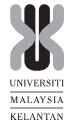 UMK(B01.01.06)(81-18) Pind. 1Tarikh Kuatkuasa : 20 Julai 2020BORANG PERMOHONAN LIPUTAN MEDIA/FOTO/VIDEO/WARTAWAN/ MEDIA SOSIAL(PROGRAM RASMI UNIVERSITI)BORANG PERMOHONAN LIPUTAN MEDIA/FOTO/VIDEO/WARTAWAN/ MEDIA SOSIAL(PROGRAM RASMI UNIVERSITI)Pusat Komunikasi Korporat, Pejabat Naib Canselor, UMK  |  Tel : 09-779 7000  |  E-Mel : pkk@umk.edu.myPusat Komunikasi Korporat, Pejabat Naib Canselor, UMK  |  Tel : 09-779 7000  |  E-Mel : pkk@umk.edu.myPusat Komunikasi Korporat, Pejabat Naib Canselor, UMK  |  Tel : 09-779 7000  |  E-Mel : pkk@umk.edu.myPusat Komunikasi Korporat, Pejabat Naib Canselor, UMK  |  Tel : 09-779 7000  |  E-Mel : pkk@umk.edu.myPusat Komunikasi Korporat, Pejabat Naib Canselor, UMK  |  Tel : 09-779 7000  |  E-Mel : pkk@umk.edu.myPusat Komunikasi Korporat, Pejabat Naib Canselor, UMK  |  Tel : 09-779 7000  |  E-Mel : pkk@umk.edu.mySyarat-Syarat Permohonan Liputan Media/Foto/video/Wartawan/ Media SosialSyarat-Syarat Permohonan Liputan Media/Foto/video/Wartawan/ Media SosialSyarat-Syarat Permohonan Liputan Media/Foto/video/Wartawan/ Media SosialSyarat-Syarat Permohonan Liputan Media/Foto/video/Wartawan/ Media SosialSyarat-Syarat Permohonan Liputan Media/Foto/video/Wartawan/ Media SosialSyarat-Syarat Permohonan Liputan Media/Foto/video/Wartawan/ Media SosialPermohonan perlu dihantar selewat-lewatnya dalam tempoh seminggu bekerja sebelum program berlangsung.Jenis liputan dan kelulusan liputan akan ditentukan oleh Pusat Komunikasi Korporat.Borang permohonan perlu mendapat pengesahan Ketua PTJ masing-masing.Borang permohonan perlu dihantar beserta soft copy yang diperlukan dalam perkara no. 8.Borang permohonan yang tidak lengkap akan dikembalikan.Permohonan perlu dihantar selewat-lewatnya dalam tempoh seminggu bekerja sebelum program berlangsung.Jenis liputan dan kelulusan liputan akan ditentukan oleh Pusat Komunikasi Korporat.Borang permohonan perlu mendapat pengesahan Ketua PTJ masing-masing.Borang permohonan perlu dihantar beserta soft copy yang diperlukan dalam perkara no. 8.Borang permohonan yang tidak lengkap akan dikembalikan.Permohonan perlu dihantar selewat-lewatnya dalam tempoh seminggu bekerja sebelum program berlangsung.Jenis liputan dan kelulusan liputan akan ditentukan oleh Pusat Komunikasi Korporat.Borang permohonan perlu mendapat pengesahan Ketua PTJ masing-masing.Borang permohonan perlu dihantar beserta soft copy yang diperlukan dalam perkara no. 8.Borang permohonan yang tidak lengkap akan dikembalikan.Permohonan perlu dihantar selewat-lewatnya dalam tempoh seminggu bekerja sebelum program berlangsung.Jenis liputan dan kelulusan liputan akan ditentukan oleh Pusat Komunikasi Korporat.Borang permohonan perlu mendapat pengesahan Ketua PTJ masing-masing.Borang permohonan perlu dihantar beserta soft copy yang diperlukan dalam perkara no. 8.Borang permohonan yang tidak lengkap akan dikembalikan.Permohonan perlu dihantar selewat-lewatnya dalam tempoh seminggu bekerja sebelum program berlangsung.Jenis liputan dan kelulusan liputan akan ditentukan oleh Pusat Komunikasi Korporat.Borang permohonan perlu mendapat pengesahan Ketua PTJ masing-masing.Borang permohonan perlu dihantar beserta soft copy yang diperlukan dalam perkara no. 8.Borang permohonan yang tidak lengkap akan dikembalikan.Permohonan perlu dihantar selewat-lewatnya dalam tempoh seminggu bekerja sebelum program berlangsung.Jenis liputan dan kelulusan liputan akan ditentukan oleh Pusat Komunikasi Korporat.Borang permohonan perlu mendapat pengesahan Ketua PTJ masing-masing.Borang permohonan perlu dihantar beserta soft copy yang diperlukan dalam perkara no. 8.Borang permohonan yang tidak lengkap akan dikembalikan.TandakanTandakanTandakanTandakanTandakanTandakan              Liputan Media Luar              Liputan Media Luar             Liputan Fotografi             Liputan Fotografi              Liputan Media Dalaman/UMKTV              Liputan Media Dalaman/UMKTV             Liputan Media Sosial             Liputan Media SosialMaklumat PemohonMaklumat PemohonMaklumat PemohonMaklumat PemohonMaklumat PemohonMaklumat PemohonNama: …………………………………………………………………………………………………………………………….Nama: …………………………………………………………………………………………………………………………….Nama: …………………………………………………………………………………………………………………………….Nama: …………………………………………………………………………………………………………………………….Nama: …………………………………………………………………………………………………………………………….Nama: …………………………………………………………………………………………………………………………….Jawatan: ………………………………………………………………………………………………………………………….Jawatan: ………………………………………………………………………………………………………………………….Jawatan: ………………………………………………………………………………………………………………………….Jawatan: ………………………………………………………………………………………………………………………….Jawatan: ………………………………………………………………………………………………………………………….Jawatan: ………………………………………………………………………………………………………………………….PTj/ Fakulti/ Pusat Kecemerlangan: …………………………………………………………………………………………..PTj/ Fakulti/ Pusat Kecemerlangan: …………………………………………………………………………………………..PTj/ Fakulti/ Pusat Kecemerlangan: …………………………………………………………………………………………..PTj/ Fakulti/ Pusat Kecemerlangan: …………………………………………………………………………………………..PTj/ Fakulti/ Pusat Kecemerlangan: …………………………………………………………………………………………..PTj/ Fakulti/ Pusat Kecemerlangan: …………………………………………………………………………………………..E-mail: …………………………………………………………………………………………………………………………….E-mail: …………………………………………………………………………………………………………………………….E-mail: …………………………………………………………………………………………………………………………….E-mail: …………………………………………………………………………………………………………………………….E-mail: …………………………………………………………………………………………………………………………….E-mail: …………………………………………………………………………………………………………………………….No. Telefon Bimbit: ……………………………………………………………………………………………………………...No. Telefon Bimbit: ……………………………………………………………………………………………………………...No. Telefon Bimbit: ……………………………………………………………………………………………………………...No. Telefon Bimbit: ……………………………………………………………………………………………………………...No. Telefon Bimbit: ……………………………………………………………………………………………………………...No. Telefon Bimbit: ……………………………………………………………………………………………………………...No. Telefon Pejabat: …………………………………………………………………………………………………………....No. Telefon Pejabat: …………………………………………………………………………………………………………....No. Telefon Pejabat: …………………………………………………………………………………………………………....No. Telefon Pejabat: …………………………………………………………………………………………………………....No. Telefon Pejabat: …………………………………………………………………………………………………………....No. Telefon Pejabat: …………………………………………………………………………………………………………....No. Faks: …………………………………………………………………………………………………………………………No. Faks: …………………………………………………………………………………………………………………………No. Faks: …………………………………………………………………………………………………………………………No. Faks: …………………………………………………………………………………………………………………………No. Faks: …………………………………………………………………………………………………………………………No. Faks: …………………………………………………………………………………………………………………………Persatuan / Organisasi: ………………………………………………………………………………………………………...Persatuan / Organisasi: ………………………………………………………………………………………………………...Persatuan / Organisasi: ………………………………………………………………………………………………………...Persatuan / Organisasi: ………………………………………………………………………………………………………...Persatuan / Organisasi: ………………………………………………………………………………………………………...Persatuan / Organisasi: ………………………………………………………………………………………………………...Maklumat Program / Projek / AktivitiMaklumat Program / Projek / AktivitiMaklumat Program / Projek / AktivitiMaklumat Program / Projek / AktivitiMaklumat Program / Projek / AktivitiMaklumat Program / Projek / AktivitiNama Program / Projek / Aktiviti: (Jangan tulis lampiran)Nama Program / Projek / Aktiviti: (Jangan tulis lampiran)Nama Program / Projek / Aktiviti: (Jangan tulis lampiran)Nama Program / Projek / Aktiviti: (Jangan tulis lampiran)Nama Program / Projek / Aktiviti: (Jangan tulis lampiran)Nama Program / Projek / Aktiviti: (Jangan tulis lampiran)                ……………………………………………………………………………………………………………………………………..                ……………………………………………………………………………………………………………………………………..                ……………………………………………………………………………………………………………………………………..                ……………………………………………………………………………………………………………………………………..                ……………………………………………………………………………………………………………………………………..                ……………………………………………………………………………………………………………………………………..                ……………………………………………………………………………………………………………………………………..                ……………………………………………………………………………………………………………………………………..                ……………………………………………………………………………………………………………………………………..                ……………………………………………………………………………………………………………………………………..                ……………………………………………………………………………………………………………………………………..                ……………………………………………………………………………………………………………………………………..Tarikh / Hari / Masa: …………………………………………………………………………………………………………….Tarikh / Hari / Masa: …………………………………………………………………………………………………………….Tarikh / Hari / Masa: …………………………………………………………………………………………………………….Tarikh / Hari / Masa: …………………………………………………………………………………………………………….Tarikh / Hari / Masa: …………………………………………………………………………………………………………….Tarikh / Hari / Masa: …………………………………………………………………………………………………………….Tempat: …………………………………………………………………………………………………………………………..Tempat: …………………………………………………………………………………………………………………………..Tempat: …………………………………………………………………………………………………………………………..Tempat: …………………………………………………………………………………………………………………………..Tempat: …………………………………………………………………………………………………………………………..Tempat: …………………………………………………………………………………………………………………………..Tetamu Kehormat / Perasmi: (Nama dan Jawatan)Tetamu Kehormat / Perasmi: (Nama dan Jawatan)Tetamu Kehormat / Perasmi: (Nama dan Jawatan)Tetamu Kehormat / Perasmi: (Nama dan Jawatan)Tetamu Kehormat / Perasmi: (Nama dan Jawatan)Tetamu Kehormat / Perasmi: (Nama dan Jawatan)Objektif program/ Sinopsis Program/ Ringkasan Maklumat Program: (Jangan tulis lampiran)(Tulis sebanyak 50 patah perkataan dalam dwibahasa untuk keperluan media Bahasa Melayu dan Bahasa Inggeris)Objektif program/ Sinopsis Program/ Ringkasan Maklumat Program: (Jangan tulis lampiran)(Tulis sebanyak 50 patah perkataan dalam dwibahasa untuk keperluan media Bahasa Melayu dan Bahasa Inggeris)Objektif program/ Sinopsis Program/ Ringkasan Maklumat Program: (Jangan tulis lampiran)(Tulis sebanyak 50 patah perkataan dalam dwibahasa untuk keperluan media Bahasa Melayu dan Bahasa Inggeris)Objektif program/ Sinopsis Program/ Ringkasan Maklumat Program: (Jangan tulis lampiran)(Tulis sebanyak 50 patah perkataan dalam dwibahasa untuk keperluan media Bahasa Melayu dan Bahasa Inggeris)Objektif program/ Sinopsis Program/ Ringkasan Maklumat Program: (Jangan tulis lampiran)(Tulis sebanyak 50 patah perkataan dalam dwibahasa untuk keperluan media Bahasa Melayu dan Bahasa Inggeris)Objektif program/ Sinopsis Program/ Ringkasan Maklumat Program: (Jangan tulis lampiran)(Tulis sebanyak 50 patah perkataan dalam dwibahasa untuk keperluan media Bahasa Melayu dan Bahasa Inggeris)                Bahasa Melayu: …………………………………………………………………………………………………………………                Bahasa Melayu: …………………………………………………………………………………………………………………                Bahasa Melayu: …………………………………………………………………………………………………………………                Bahasa Melayu: …………………………………………………………………………………………………………………                Bahasa Melayu: …………………………………………………………………………………………………………………                Bahasa Melayu: …………………………………………………………………………………………………………………                ……………………………………………………………………………………………………………………………………..                ……………………………………………………………………………………………………………………………………..                ……………………………………………………………………………………………………………………………………..                ……………………………………………………………………………………………………………………………………..                ……………………………………………………………………………………………………………………………………..                ……………………………………………………………………………………………………………………………………..                ……………………………………………………………………………………………………………………………………..                ……………………………………………………………………………………………………………………………………..                ……………………………………………………………………………………………………………………………………..                ……………………………………………………………………………………………………………………………………..                ……………………………………………………………………………………………………………………………………..                ……………………………………………………………………………………………………………………………………..                ……………………………………………………………………………………………………………………………………..                ……………………………………………………………………………………………………………………………………..                ……………………………………………………………………………………………………………………………………..                ……………………………………………………………………………………………………………………………………..                ……………………………………………………………………………………………………………………………………..                ……………………………………………………………………………………………………………………………………..                …………………………………………………………………………………………………………………………………….                …………………………………………………………………………………………………………………………………….                …………………………………………………………………………………………………………………………………….                …………………………………………………………………………………………………………………………………….                …………………………………………………………………………………………………………………………………….                …………………………………………………………………………………………………………………………………….                …………………………………………………………………………………………………………………………………….                …………………………………………………………………………………………………………………………………….                …………………………………………………………………………………………………………………………………….                …………………………………………………………………………………………………………………………………….                …………………………………………………………………………………………………………………………………….                …………………………………………………………………………………………………………………………………….                ……………………………………………………………………………………………………………………………………..                ……………………………………………………………………………………………………………………………………..                ……………………………………………………………………………………………………………………………………..                ……………………………………………………………………………………………………………………………………..                ……………………………………………………………………………………………………………………………………..                ……………………………………………………………………………………………………………………………………..                ……………………………………………………………………………………………………………………………………..                ……………………………………………………………………………………………………………………………………..                ……………………………………………………………………………………………………………………………………..                ……………………………………………………………………………………………………………………………………..                ……………………………………………………………………………………………………………………………………..                ……………………………………………………………………………………………………………………………………..                …………………………………………………………………………………………………………………………………….                …………………………………………………………………………………………………………………………………….                …………………………………………………………………………………………………………………………………….                …………………………………………………………………………………………………………………………………….                …………………………………………………………………………………………………………………………………….                …………………………………………………………………………………………………………………………………….                ……………………………………………………………………………………………………………………………………..                ……………………………………………………………………………………………………………………………………..                ……………………………………………………………………………………………………………………………………..                ……………………………………………………………………………………………………………………………………..                ……………………………………………………………………………………………………………………………………..                ……………………………………………………………………………………………………………………………………..                ..……………..………………………………………………………………………………………………….…………………                ..……………..………………………………………………………………………………………………….…………………                ..……………..………………………………………………………………………………………………….…………………                ..……………..………………………………………………………………………………………………….…………………                ..……………..………………………………………………………………………………………………….…………………                ..……………..………………………………………………………………………………………………….…………………                …………………………………………………………………………………………………………………………………….                …………………………………………………………………………………………………………………………………….                …………………………………………………………………………………………………………………………………….                …………………………………………………………………………………………………………………………………….                …………………………………………………………………………………………………………………………………….                …………………………………………………………………………………………………………………………………….                  Bahasa Inggeris: ………………………………………………………………………………………………………………                  Bahasa Inggeris: ………………………………………………………………………………………………………………                  Bahasa Inggeris: ………………………………………………………………………………………………………………                  Bahasa Inggeris: ………………………………………………………………………………………………………………                  Bahasa Inggeris: ………………………………………………………………………………………………………………                  Bahasa Inggeris: ………………………………………………………………………………………………………………                  ……………………………………………………………………………………………………………………………………                  ……………………………………………………………………………………………………………………………………                  ……………………………………………………………………………………………………………………………………                  ……………………………………………………………………………………………………………………………………                  ……………………………………………………………………………………………………………………………………                  ……………………………………………………………………………………………………………………………………                  ……………………………………………………………………………………………………………………………………                  ……………………………………………………………………………………………………………………………………                  ……………………………………………………………………………………………………………………………………                  ……………………………………………………………………………………………………………………………………                  ……………………………………………………………………………………………………………………………………                  ……………………………………………………………………………………………………………………………………                  ……………………………………………………………………………………………………………………………………                  ……………………………………………………………………………………………………………………………………                  ……………………………………………………………………………………………………………………………………                  ……………………………………………………………………………………………………………………………………                  ……………………………………………………………………………………………………………………………………                  ……………………………………………………………………………………………………………………………………                  ……………………………………………………………………………………………………………………………………                  …………………………………………………………………………………………………………………………………...                  …………………………………………………………………………………………………………………………………...                  …………………………………………………………………………………………………………………………………...                 …………………………………………………………………………………………………………………………………...                  ……………………………………………………………………………………………………………………………………                  …………………………………………………………………………………………………………………………………...                  …………………………………………………………………………………………………………………………………...                  …………………………………………………………………………………………………………………………………...                 …………………………………………………………………………………………………………………………………...                  ……………………………………………………………………………………………………………………………………                  …………………………………………………………………………………………………………………………………...                  …………………………………………………………………………………………………………………………………...                  …………………………………………………………………………………………………………………………………...                 …………………………………………………………………………………………………………………………………...                  ……………………………………………………………………………………………………………………………………                  …………………………………………………………………………………………………………………………………...                  …………………………………………………………………………………………………………………………………...                  …………………………………………………………………………………………………………………………………...                 …………………………………………………………………………………………………………………………………...                  ……………………………………………………………………………………………………………………………………                  …………………………………………………………………………………………………………………………………...                  …………………………………………………………………………………………………………………………………...                  …………………………………………………………………………………………………………………………………...                 …………………………………………………………………………………………………………………………………...                  ……………………………………………………………………………………………………………………………………                  …………………………………………………………………………………………………………………………………...                  …………………………………………………………………………………………………………………………………...                  …………………………………………………………………………………………………………………………………...                 …………………………………………………………………………………………………………………………………...Aturacara Majlis / Program / Aktiviti: Sila LampirkanAturacara Majlis / Program / Aktiviti: Sila LampirkanAturacara Majlis / Program / Aktiviti: Sila LampirkanAturacara Majlis / Program / Aktiviti: Sila LampirkanAturacara Majlis / Program / Aktiviti: Sila LampirkanAturacara Majlis / Program / Aktiviti: Sila LampirkanKertas Kerja / Laporan / Teks Ucapan VIP: Sila LampirkanKertas Kerja / Laporan / Teks Ucapan VIP: Sila LampirkanKertas Kerja / Laporan / Teks Ucapan VIP: Sila LampirkanKertas Kerja / Laporan / Teks Ucapan VIP: Sila LampirkanKertas Kerja / Laporan / Teks Ucapan VIP: Sila LampirkanKertas Kerja / Laporan / Teks Ucapan VIP: Sila LampirkanBrosur / Buku Program / Poster: Sila LampirkanBrosur / Buku Program / Poster: Sila LampirkanBrosur / Buku Program / Poster: Sila LampirkanBrosur / Buku Program / Poster: Sila LampirkanBrosur / Buku Program / Poster: Sila LampirkanBrosur / Buku Program / Poster: Sila LampirkanE-mailkan softcopy brosur / buku program / poster kepada syarimie@umk.edu.myE-mailkan softcopy brosur / buku program / poster kepada syarimie@umk.edu.myE-mailkan softcopy brosur / buku program / poster kepada syarimie@umk.edu.myE-mailkan softcopy brosur / buku program / poster kepada syarimie@umk.edu.myE-mailkan softcopy brosur / buku program / poster kepada syarimie@umk.edu.myE-mailkan softcopy brosur / buku program / poster kepada syarimie@umk.edu.myDraf kenyataan media: Lampirkan draf kenyataan media terutama program/aktiviti berbentuk persidangan atau seminar. (Sila rujuk contoh lampiran A)Draf kenyataan media: Lampirkan draf kenyataan media terutama program/aktiviti berbentuk persidangan atau seminar. (Sila rujuk contoh lampiran A)Draf kenyataan media: Lampirkan draf kenyataan media terutama program/aktiviti berbentuk persidangan atau seminar. (Sila rujuk contoh lampiran A)Draf kenyataan media: Lampirkan draf kenyataan media terutama program/aktiviti berbentuk persidangan atau seminar. (Sila rujuk contoh lampiran A)Draf kenyataan media: Lampirkan draf kenyataan media terutama program/aktiviti berbentuk persidangan atau seminar. (Sila rujuk contoh lampiran A)Draf kenyataan media: Lampirkan draf kenyataan media terutama program/aktiviti berbentuk persidangan atau seminar. (Sila rujuk contoh lampiran A)# PERHATIAN: KETIADAAN PERKARA NO 6,7,8& 9 MENYEBABKAN PERMOHONAN TIDAK DAPAT DIPROSES# PERHATIAN: KETIADAAN PERKARA NO 6,7,8& 9 MENYEBABKAN PERMOHONAN TIDAK DAPAT DIPROSES# PERHATIAN: KETIADAAN PERKARA NO 6,7,8& 9 MENYEBABKAN PERMOHONAN TIDAK DAPAT DIPROSES# PERHATIAN: KETIADAAN PERKARA NO 6,7,8& 9 MENYEBABKAN PERMOHONAN TIDAK DAPAT DIPROSES# PERHATIAN: KETIADAAN PERKARA NO 6,7,8& 9 MENYEBABKAN PERMOHONAN TIDAK DAPAT DIPROSES# PERHATIAN: KETIADAAN PERKARA NO 6,7,8& 9 MENYEBABKAN PERMOHONAN TIDAK DAPAT DIPROSESLain-lain Keperluan Publisiti (sila tandakan √ pada ruang berkenaan)Lain-lain Keperluan Publisiti (sila tandakan √ pada ruang berkenaan)Lain-lain Keperluan Publisiti (sila tandakan √ pada ruang berkenaan)Lain-lain Keperluan Publisiti (sila tandakan √ pada ruang berkenaan)Lain-lain Keperluan Publisiti (sila tandakan √ pada ruang berkenaan)Lain-lain Keperluan Publisiti (sila tandakan √ pada ruang berkenaan)      Liputan Laman Web       Liputan Media Sosial       Liputan Media Sosial       Liputan Media Sosial       Liputan Media Sosial       Liputan Media Sosial                Adbanner Website UMK                 Facebook UMK                 Facebook UMK                 Facebook UMK                 Youtube                 Youtube                Buletin Website UMK                 Twitter UMK                 Twitter UMK                 Twitter UMK                 Instgram UMK                 Instgram UMKPengesahan Ketua Pusat Tanggungjawab (PTj) / Fakulti / Pusat Kecemerlangan Pengesahan Ketua Pusat Tanggungjawab (PTj) / Fakulti / Pusat Kecemerlangan Pengesahan Ketua Pusat Tanggungjawab (PTj) / Fakulti / Pusat Kecemerlangan Pengesahan Ketua Pusat Tanggungjawab (PTj) / Fakulti / Pusat Kecemerlangan Pengesahan Ketua Pusat Tanggungjawab (PTj) / Fakulti / Pusat Kecemerlangan Pengesahan Ketua Pusat Tanggungjawab (PTj) / Fakulti / Pusat Kecemerlangan       Permohonan                  DISOKONG                 TIDAK SOKONG                 TIDAK SOKONG                 TIDAK SOKONG      Sekian, terima kasih      Sekian, terima kasih      Sekian, terima kasih      Sekian, terima kasih      Sekian, terima kasih      Sekian, terima kasih……………………………………………..……………………………………………..(Cop Rasmi)(Cop Rasmi)      Nama:      Nama:      Nama:      Nama:      Nama:      Nama:      Jawatan:      Jawatan:      Jawatan:      Jawatan:      Jawatan:      Jawatan:      Tarikh:      Tarikh:      Tarikh:      Tarikh:      Tarikh:      Tarikh:Maklum Balas Pusat Komunikasi KorporatMaklum Balas Pusat Komunikasi KorporatMaklum Balas Pusat Komunikasi KorporatMaklum Balas Pusat Komunikasi KorporatMaklum Balas Pusat Komunikasi KorporatMaklum Balas Pusat Komunikasi Korporat      Permohonan                DILULUSKAN                 TIDAK DILULUSKAN                 TIDAK DILULUSKAN                 TIDAK DILULUSKAN      Pegawai/Staf yang akan mengambil tindakan untuk program/projek/aktiviti ini ialah      1.      2.      3.      4.      Pegawai/Staf yang akan mengambil tindakan untuk program/projek/aktiviti ini ialah      1.      2.      3.      4.      Pegawai/Staf yang akan mengambil tindakan untuk program/projek/aktiviti ini ialah      1.      2.      3.      4.      Pegawai/Staf yang akan mengambil tindakan untuk program/projek/aktiviti ini ialah      1.      2.      3.      4.      Pegawai/Staf yang akan mengambil tindakan untuk program/projek/aktiviti ini ialah      1.      2.      3.      4.      Pegawai/Staf yang akan mengambil tindakan untuk program/projek/aktiviti ini ialah      1.      2.      3.      4.(Nama Pegawai)     Permohonan yang diluluskan adalah seperti berikut:     Permohonan yang diluluskan adalah seperti berikut:     Permohonan yang diluluskan adalah seperti berikut:     Permohonan yang diluluskan adalah seperti berikut:     Permohonan yang diluluskan adalah seperti berikut:     Permohonan yang diluluskan adalah seperti berikut:               Liputan Media Luar               Liputan Media Luar               Liputan Media Luar                Liputan Fotografi               Liputan Media Dalaman/UMKTV               Liputan Media Dalaman/UMKTV               Liputan Media Dalaman/UMKTV                Liputan Media Sosial     Sekian, terima kasih     Sekian, terima kasih     Sekian, terima kasih……………………………………………..……………………………………………..(Cop Rasmi)(Cop Rasmi)     Nama:     Nama:     Nama:     Nama:     Nama:     Nama:     Jawatan:     Jawatan:     Jawatan:     Jawatan:     Jawatan:     Jawatan:     Tarikh:     Tarikh:     Tarikh:     Tarikh:     Tarikh:     Tarikh:Makluman berkenaan program/aktiviti yang sukar mendapat liputan media luarMakluman berkenaan program/aktiviti yang sukar mendapat liputan media luarMakluman berkenaan program/aktiviti yang sukar mendapat liputan media luarMakluman berkenaan program/aktiviti yang sukar mendapat liputan media luarMakluman berkenaan program/aktiviti yang sukar mendapat liputan media luarMakluman berkenaan program/aktiviti yang sukar mendapat liputan media luarProgram berbentuk persidangan dan seminar.Program berbentuk persidangan dan seminar.Program berbentuk persidangan dan seminar.Program berbentuk persidangan dan seminar.Program berbentuk persidangan dan seminar.Program berbentuk persidangan dan seminar.Program yang diadakan pada hari Jumaat / Sabtu.Program yang diadakan pada hari Jumaat / Sabtu.Program yang diadakan pada hari Jumaat / Sabtu.Program yang diadakan pada hari Jumaat / Sabtu.Program yang diadakan pada hari Jumaat / Sabtu.Program yang diadakan pada hari Jumaat / Sabtu.Program yang diadakan pada sebelah petang / malam.Program yang diadakan pada sebelah petang / malam.Program yang diadakan pada sebelah petang / malam.Program yang diadakan pada sebelah petang / malam.Program yang diadakan pada sebelah petang / malam.Program yang diadakan pada sebelah petang / malam.Program yang tidak dihadiri oleh Menteri / Timbalan Menteri / VIP yang ternama.Program yang tidak dihadiri oleh Menteri / Timbalan Menteri / VIP yang ternama.Program yang tidak dihadiri oleh Menteri / Timbalan Menteri / VIP yang ternama.Program yang tidak dihadiri oleh Menteri / Timbalan Menteri / VIP yang ternama.Program yang tidak dihadiri oleh Menteri / Timbalan Menteri / VIP yang ternama.Program yang tidak dihadiri oleh Menteri / Timbalan Menteri / VIP yang ternama.Program yang bertindih dengan program lain di UMK (mohon semakan tarikh dengan Pusat Komunikasi Korporat agar program/aktiviti tidak bertindih dengan menghubungi pejabat)Program yang bertindih dengan program lain di UMK (mohon semakan tarikh dengan Pusat Komunikasi Korporat agar program/aktiviti tidak bertindih dengan menghubungi pejabat)Program yang bertindih dengan program lain di UMK (mohon semakan tarikh dengan Pusat Komunikasi Korporat agar program/aktiviti tidak bertindih dengan menghubungi pejabat)Program yang bertindih dengan program lain di UMK (mohon semakan tarikh dengan Pusat Komunikasi Korporat agar program/aktiviti tidak bertindih dengan menghubungi pejabat)Program yang bertindih dengan program lain di UMK (mohon semakan tarikh dengan Pusat Komunikasi Korporat agar program/aktiviti tidak bertindih dengan menghubungi pejabat)Program yang bertindih dengan program lain di UMK (mohon semakan tarikh dengan Pusat Komunikasi Korporat agar program/aktiviti tidak bertindih dengan menghubungi pejabat)